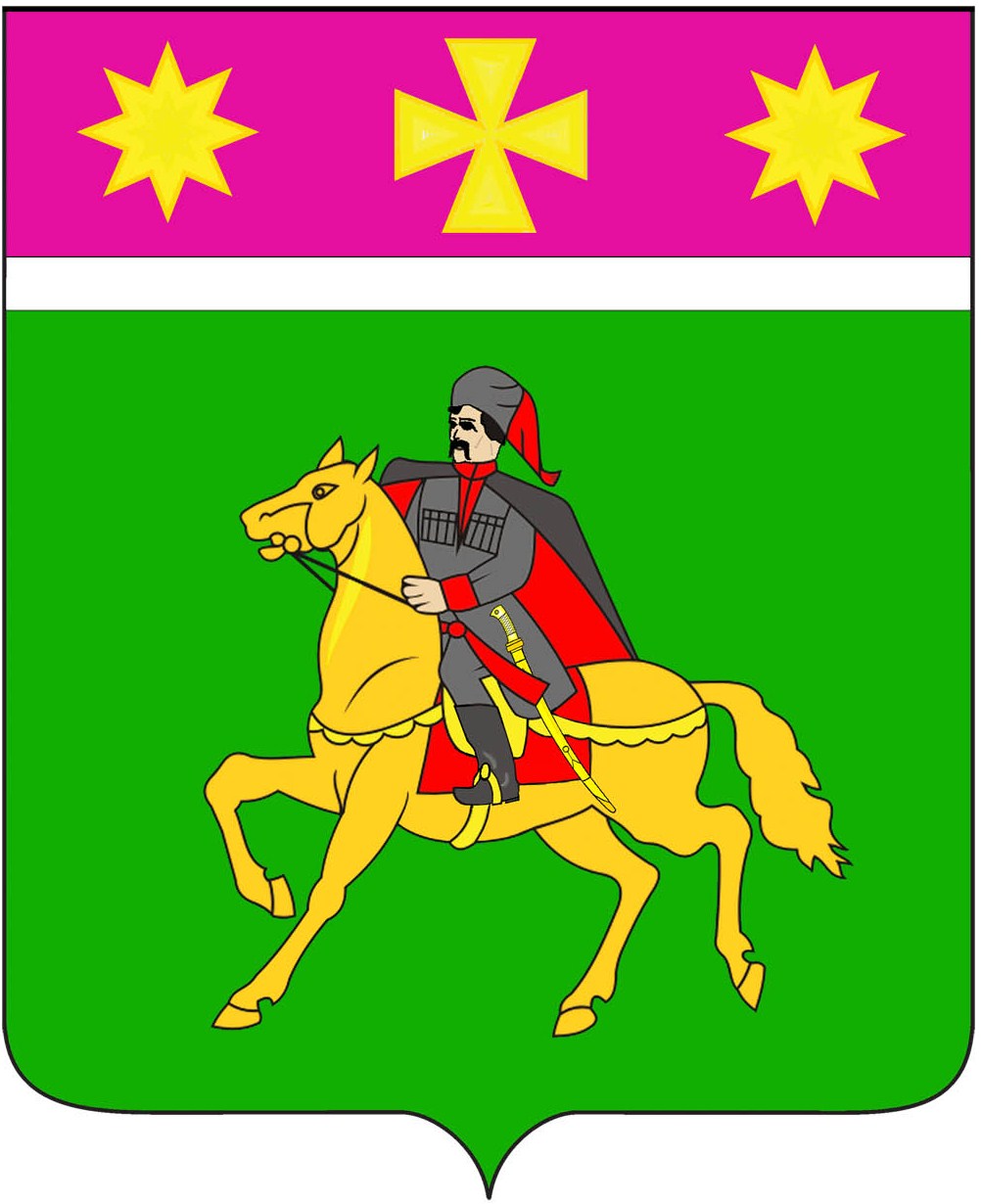 АДМИНИСТРАЦИЯПОЛТАВСКОГО СЕЛЬСКОГО ПОСЕЛЕНИЯКРАСНОАРМЕЙСКИЙ РАЙОН                                              П О С Т А Н О В Л Е Н И Е                            проектот ________________                                                                                   №  ______станица ПолтавскаяОб утверждении Порядка организации похоронного дела на территории Полтавского сельского поселения Красноармейского района Краснодарского краяВ соответствии с Федеральным законом от 6 октября 2003 года № 131-ФЗ «Об общих принципах организации местного самоуправления в Российской Федерации», Федеральным законом от 12 января 1996 года № 8-ФЗ                    «О погребении и похоронном деле», Законом Краснодарского края от 4 февраля 2004 года № 666-КЗ «О погребении и похоронном деле в Краснодарском крае», администрация Полтавского сельского поселения Красноармейского района     п о с т а н о в л я е т:1. Утвердить Порядок организации похоронного дела на территории Полтавского сельского поселения Красноармейского района Краснодарского края  (приложение).2. Общему отделу (Кузнецова) разместить настоящее постановление на официальном сайте администрации Полтавского сельского поселения Красноармейского района в информационно-коммуникационной сети Интернет. 3. Контроль за выполнением настоящего постановления возложить на заместителя главы Полтавского сельского поселения Красноармейского района      В. А. Гористова. 4. Постановление вступает в силу со дня его обнародования.ГлаваПолтавского сельского поселения Красноармейского района                                                                   В. А. ПобожийПОРЯДОКорганизации похоронного дела на территории Полтавского сельского поселения Красноармейского района Краснодарского края1. Общие положения1.1. Настоящий Порядок организации похоронного дела на территории Полтавского сельского поселения Красноармейского района Краснодарского края (далее - Порядок) разработан в соответствии с Федеральным законом         от 12 января 1996 года № 8-ФЗ «О погребении и похоронном деле», Законом Краснодарского края от 4 февраля 2004 года № 666-КЗ «О погребении и похоронном деле в Краснодарском крае», и определяет порядок организации похоронного обслуживания, оказания ритуальных услуг на территории Полтавского сельского поселения Красноармейского района Краснодарского края. 1.2. Похоронное дело - самостоятельный вид деятельности, включающий в себя деятельность по оказанию ритуальных, юридических, производственных, обрядовых (кроме религиозных) и иных сопутствующих услуг, связанных с созданием и эксплуатацией объектов похоронного назначения, а также организацией и проведением похорон.1.3. Организация похоронного дела осуществляется в соответствии со следующими принципами:1) осуществление гарантий, установленных законодательством Российской Федерации о погребении и похоронном деле;2) обеспечение гуманности ритуального обслуживания населения;3) оптимизация управления системой ритуального обслуживания на территории Полтавского сельского поселения Красноармейского района Краснодарского края;4) централизация функций ведения и хранения единой базы данных о захоронениях на территории Полтавского сельского поселения Красноармейского района Краснодарского края.1.4. Организация похоронного дела на территории Полтавского сельского поселения Красноармейского района Краснодарского края осуществляется администрацией Полтавского сельского поселения Красноармейского района Краснодарского края в пределах компетенции в соответствии с действующим законодательством Российской Федерации, Краснодарского края, муниципальными правовыми актами Полтавского сельского поселения Красноармейского района Краснодарского края.1.5. К полномочиям администрации Полтавского сельского поселения Красноармейского района Краснодарского края в области организации похоронного дела относятся:1) разработка и реализация мероприятий по формированию ценовой и тарифной политики в сфере погребения и похоронного дела;2) обеспечение рационального размещения объектов похоронного назначения на территории поселения в соответствии с градостроительными нормативами;3) определение порядка проведения инвентаризации мест захоронения на кладбищах (действующих, закрытых для свободных захоронений и закрытых) и организация мероприятий по ее проведению;4) проведение инвентаризации кладбищ (действующих, закрытых для свободных захоронений и закрытых);5) формирование и ведение реестра кладбищ, расположенных на территории поселения;6) принятие решения, разработка и реализация мероприятий по созданию новых, а также эксплуатации, реконструкции, ремонту, расширению, закрытию или переносу действующих кладбищ;7) осуществление мероприятий по принятию в муниципальную собственность бесхозяйных кладбищ, расположенных на территории поселения;8) осуществление контроля за использованием кладбищ и иных объектов похоронного назначения, находящихся в собственности поселения, исключительно по целевому назначению;9) организация формирования и содержания архивного фонда документов по погребению умерших (погибших) и мест захоронения;10) осуществление контроля за деятельностью специализированной службы по вопросам похоронного дела;11) подготовка проектов муниципальных правовых актов органов местного самоуправления по вопросам погребения и похоронного дела в пределах полномочий, установленных действующим законодательством Российской Федерации;12) принятие решения о перезахоронении останков умерших (погибших);13) принятие решения о предоставлении места для родственного захоронения;14) принятие решения о предоставлении места для создания семейного (родового) захоронения;15) принятие решения об определении мест (зон) для почетных захоронений;16) прием на постоянное хранение оконченных делопроизводством книг регистрации установки надмогильных сооружений, книг регистрации захоронений;17) проведение ежегодного комплексного анализа отрасли и мониторинг состояния сферы ритуальных услуг;18) ведение регулярной, информационно-разъяснительной работы о порядке предоставления и стоимости услуг, предоставляемых согласно гарантированному перечню услуг по погребению, об условиях получения социального пособия на погребение;19) установление правил содержания мест погребения;20) предоставление мест захоронения на кладбищах, а также земельных участков для создания семейных (родовых) захоронений.1.6. К полномочиям Совета Полтавского сельского поселения Красноармейского района Краснодарского края в области организации похоронного дела относится:1) правовое регулирование отношений, связанных с погребением и похоронным делом, в пределах компетенции представительного органа, установленной законодательством Российской Федерации и Уставом поселения;2) определение порядка принятия решений о создании, реорганизации и ликвидации муниципальных учреждений в сфере предоставления ритуальных услуг, а также порядка установления тарифов на услуги муниципальных учреждений в сфере предоставления ритуальных услуг;3) утверждение стоимости услуг, предоставляемых согласно гарантированному перечню услуг по погребению на территории поселения;4) утверждение стоимости услуг, предоставляемых специализированной службой по вопросам похоронного дела сверх гарантированного перечня услуг по погребению на территории поселения;5) принятие решений по переносу мест погребения в случаях, установленных действующим законодательством.1.7. Для осуществления общественного контроля за деятельностью в сфере похоронного дела на территории Полтавского сельского поселения Красноармейского района Краснодарского края создается постоянно действующий попечительский (наблюдательный) совет по вопросам похоронного дела.Порядок создания и полномочия попечительского (наблюдательного) совета по вопросам похоронного дела утверждаются муниципальным правовым актом администрации Полтавского сельского поселения Красноармейского района Краснодарского края.1.8. В целях решения вопросов по организации погребения умерших (погибших) на территории Полтавского сельского поселения Красноармейского района Краснодарского края действует специализированная служба по вопросам похоронного дела.Решение о создании специализированной службы по вопросам похоронного дела и порядок деятельности специализированной службы по вопросам похоронного на территории Полтавского сельского поселения Красноармейского района Краснодарского края принимается в соответствии с Федеральным законом от 6 октября 2003 года № 131-ФЗ «Об общих принципах организации местного самоуправления в Российской Федерации», Федеральным законом от 12 января 1996 года № 8-ФЗ «О погребении и похоронном деле», Законом Краснодарского края от 4 февраля 2004 года                № 666-КЗ «О погребении и похоронном деле в Краснодарском крае».2. Требования к размещению мест погребения (кладбищам)2.1. Местами погребения являются отведенные в соответствии с этическими, санитарными и экологическими нормами и требованиями участки земли на территории Полтавского сельского поселения Красноармейского района Краснодарского края с сооруженными на них кладбищами для захоронения тел умерших (погибших).Места погребения также могут быть обустроены стенами скорби для захоронения урн с прахом умерших (погибших), крематориями для предания тел умерших (погибших) огню.2.2. Кладбища, расположенные на территории Полтавского сельского поселения Красноармейского района Краснодарского края, находятся в ведении администрации Полтавского сельского поселения Красноармейского района Краснодарского края.2.3. Решение о переносе кладбищ (мест погребения) в случаях, установленных законодательством, принимается Советом Полтавского сельского поселения Красноармейского района Краснодарского края.Создание новых мест погребения, реконструкция действующих мест погребения возможны при наличии положительного заключения экологической и санитарно-гигиенической экспертизы.Кладбищенский период на территории Полтавского сельского поселения Красноармейского района Краснодарского края установлен в 20 лет.2.4.. Использование территории мест погребения разрешается по истечении 20 лет с момента его переноса. Территория мест погребения в этих случаях может быть использована только под зеленые насаждения. Строительство зданий и сооружений на этой территории запрещается. При переносе кладбищ и захоронений следует проводить рекультивацию территорий и участков.2.5. Кладбища должны размещаться в пригородной зоне города или другого населенного пункта на расстоянии не менее 300 метров от жилых и общественных зданий и зоны отдыха (селитебной территории).2.6. Отвод земельного участка под кладбище, проекты устройства новых кладбищ, расширение и реконструкция действующих осуществляется в соответствии с Правилами землепользования и застройки Полтавского сельского поселения Красноармейского района Краснодарского края с учетом гидрогеологических характеристик, особенностей рельефа местности, состава грунтов, предельно допустимых экологических нагрузок на окружающую среду, а также земельным законодательством, проектной документацией, санитарными и экологическими требованиями по согласованию с территориальными органами Роспотребнадзора.2.7. Размер участка под кладбище определяется из расчета 0,01 га на 1000 человек, проживающих в населенном пункте, но не должен превышать 40 гектаров. Общая площадь мест захоронения должна быть из расчета 65-70% от общей площади кладбища, а площадь зеленых насаждений - не менее 25%.2.8. Территория кладбища должна быть огорожена по периметру. Прокладка сети централизованного хозяйственно-питьевого водоснабжения по территории кладбища запрещается.2.9. При нарушении санитарных и экологических требований к содержанию мест погребения деятельность на месте погребения приостанавливается или прекращается на основании постановления администрации Полтавского сельского поселения Красноармейского района Краснодарского края. Указанное постановление должно содержать перечень мер по устранению допущенных нарушений и ликвидации неблагоприятного воздействия места погребения на окружающую природную среду и здоровье человека.В случае отсутствия возможности устранить, а также по созданию нового места погребения нарушения санитарных и экологических требований к содержанию мест погребения принимается решение по созданию нового места погребения.2.10. Прилегающая к кладбищу территория должна быть благоустроена и иметь место для автостоянки.2.11. Кладбища должны быть открыты ежедневно для посещений, захоронений, согласно режиму работы, установленному администрацией Полтавского сельского поселения Красноармейского района Краснодарского края.Порядок содержания и деятельности общественных кладбищ на территории Полтавского сельского поселения Красноармейского района Краснодарского края устанавливается администрацией Полтавского сельского поселения Красноармейского района Краснодарского края.3. Гарантии погребения3.1. На территории Полтавского сельского поселения Красноармейского района Краснодарского края в соответствии с федеральным законодательством каждому человеку после его смерти гарантируются погребение с учетом его волеизъявления, предоставление бесплатно участка земли для погребения тела (останков) или праха.Погребение умершего производится в соответствии с санитарными правилами не ранее чем через 24 часа после наступления смерти или в более ранние сроки, если труп подвергался патологоанатомическому вскрытию или судебно-медицинской экспертизе.3.2. Специализированная служба осуществляет погребение умерших на основании заявления лица, взявшего на себя организацию похорон на оказание услуг по погребению. Таким лицом может быть супруг умершего, близкие родственники, иные родственники либо законные представители.Погребение умерших также могут осуществлять хозяйствующие субъекты,  которым родственники выдали доверенность и заключили  договор о  передаче полномочий по захоронению умершего.В случае оказания услуг по погребению другими хозяйствующими субъектами, специализированная служба по вопросам похоронного дела составляет реестр организаций, осуществляющих услуги по погребению, с указанием Ф.И.О. умершего, даты захоронения, перечня услуг.3.3. При отсутствии супруга, близких родственников, иных родственников либо законного представителя умершего (погибшего) или при невозможности осуществить ими погребение, а также при отсутствии иных лиц, взявших на себя обязанность осуществить погребение, погребение умершего (погибшего) на дому, на улице или в ином месте после установления органами внутренних дел его личности осуществляется специализированной службой по вопросам похоронного дела в течение трех суток с момента установления причины смерти, если иное не предусмотрено федеральным законодательством.Погребение умерших (погибших), личность которых не установлена органами внутренних дел в определенные федеральным законодательством сроки, осуществляется специализированной службой по вопросам похоронного дела с согласия указанных органов путем предания земле на определенных для таких случаях участках общественных кладбищ. 3.4. Исполнение волеизъявления умершего (погибшего) о погребении его тела (останков) или праха на указанном им месте погребения, рядом с ранее умершими гарантируется при наличии на указанном месте погребения свободного участка земли или могилы ранее умершего (погибшего) близкого родственника либо ранее умершего (погибшего) супруга.В иных случаях возможность исполнения волеизъявления умершего (погибшего) о погребении его тела (останков) или праха на указанном им месте погребения определяется администрацией Полтавского сельского поселения Красноармейского района Краснодарского края с учетом места смерти, наличия на указанном им месте погребения свободного участка земли, а также с учетом заслуг умершего (погибшего) перед обществом и государством.3.5. Исполнение волеизъявления умершего (погибшего) о погребении его тела (останков) или праха на указанном им месте погребения в случае его смерти в ином населенном пункте гарантируется в части содействия лицу, взявшему на себя обязанность осуществить погребение умершего (погибшего) и оплатить связанные с погребением расходы, в получении в установленные федеральным законодательством сроки справки (свидетельства) о смерти, разрешения на перевозку тела (останков) умершего (погибшего), а также проездных документов.3.6. В случае, если погребение осуществлялось за счет средств лица, взявшего на себя обязанность осуществить погребение, ему выплачивается социальное пособие на погребение в соответствии с федеральным законодательством и законодательством Краснодарского края.Выплата социального пособия на погребение производится в день обращения на основании медицинского свидетельства о смерти или свидетельства о смерти, выдаваемого органами записи актов гражданского состояния, в размере, установленном федеральным законодательством и законодательством Краснодарского края, органами (организациями) в соответствии с Законом Краснодарского края от 4 февраля 2004 года № 666-КЗ «О погребении и похоронном деле в Краснодарском крае».Социальное пособие на погребение выплачивается, если обращение за ним последовало не позднее шести месяцев со дня смерти.3.7. В местах оформления документов, необходимых для погребения, администрацией Полтавского сельского поселения Красноармейского района Краснодарского края размещается информация:1) о специализированной службе по вопросам похоронного дела, расположенной на территории Полтавского сельского поселения Красноармейского района Краснодарского края (с адресами и телефонами);2) о перечне безвозмездно оказываемых услуг согласно гарантированному перечню услуг по погребению;3) о перечне услуг по погребению, оказываемых на платной основе (с указанием стоимости каждой из услуг);4) о перечне документов, необходимых для оказания услуг согласно гарантированному перечню услуг по погребению;5) об уполномоченных исполнительных органах в сфере погребения и похоронного дела (с указанием адресов и телефонов).3.8. Администрация Полтавского сельского поселения Красноармейского района Краснодарского края и Специализированная служба по вопросам похоронного дела информируют население о порядке предоставления и стоимости услуг, предоставляемых согласно гарантированному перечню услуг по погребению, об условиях получения социального пособия на погребение.4. Гарантированный перечень услуг по погребению4.1. Лицу, взявшему на себя обязанность осуществить погребение, гарантируется оказание на безвозмездной основе услуг по погребению в соответствии с единым на территории Краснодарского края перечнем услуг по погребению:1) оформление документов, необходимых для погребения;2) предоставление и доставка гроба с обивкой и других предметов, необходимых для погребения;3) перевозка тела (останков) умершего (погибшего) на кладбище (в крематорий);4) погребение умершего (погибшего) (копка могилы, захоронение в могилу, склеп или кремация с последующей выдачей урны с прахом умершего (погибшего) и захоронением ее на кладбище или в нише стены скорби);5) предоставление и установка похоронного регистрационного знака с надписью (фамилия, имя, отчество погребенного, даты его рождения и смерти).4.2. Стоимость услуг, предоставляемых согласно гарантированному перечню услуг по погребению, определяется органами местного самоуправления в Краснодарском крае по согласованию с отделением Пенсионного фонда Российской Федерации по Краснодарскому краю, Краснодарским региональным отделением Фонда социального страхования Российской Федерации и органом исполнительной власти Краснодарского края в области государственного регулирования цен и тарифов.4.3. Качество услуг, предоставляемых согласно гарантированному перечню услуг по погребению, должно соответствовать требованиям, установленным действующим законодательством.4.4. Услуги по погребению, указанные в пункте 9.1, оказываются Специализированной службой по вопросам похоронного дела на территории Полтавского сельского поселения Красноармейского района Краснодарского края.4.5. Оказание услуг согласно гарантированному перечню услуг по погребению осуществляется Специализированной службой по вопросам похоронного дела на территории Полтавского сельского поселения Красноармейского района Краснодарского края при представлении лицом, взявшим на себя обязанность осуществить погребение, следующих документов:1) заявления в произвольной форме об оказании гарантированного перечня услуг по погребению на безвозмездной основе;2) медицинского свидетельства о смерти и паспорта умершего (погибшего), при погребении несовершеннолетних, умерших в возрасте до 14 лет, - свидетельства о рождении (кроме случаев погребения мертворожденных детей по истечении 154 дней беременности) или копии самостоятельно оформленного в органах ЗАГСа свидетельства о смерти.4.6. Оплата стоимости услуг, предоставляемых сверх гарантированного перечня услуг по погребению, производится за счет средств лица, взявшего на себя обязанность осуществить погребение.5. Порядок деятельности общественных кладбищ5.1. Общественные кладбища открыты для свободного посещения. Посещение кладбищ, расположенных на территории Полтавского сельского поселения Красноармейского района Краснодарского края осуществляется ежедневно с 8 часов 00 минут до 17 часов 00 минут. 5.2. Погребение умерших осуществляется ежедневно с 9 часов 00 минут до 17 часов 00 минут. Время конкретного погребения определяется по согласованию с лицом, взявшим на себя обязанность осуществить погребение умершего.5.3. Погребение умерших производится в соответствии с действующим законодательством и санитарными правилами сотрудниками Специализированной службы по вопросам похоронного дела или лицом, взявшим на себя обязанность осуществить погребение умершего.5.4. На открытых кладбищах захоронения производятся в последовательном порядке по действующей нумерации подготовленных могил.5.5. При захоронении или подзахоронении на каждом могильном холме устанавливается мемориальная табличка, которая изготавливается заранее, с указанием фамилии, имени, отчества, даты рождения и даты смерти. Допускается изображение трудовых, боевых и религиозных символов. 5.6. Семейные (родовые) захоронения – места захоронения, предоставляемые на общественных кладбищах для погребения трех и более умерших родственников.Места для создания семейных (родовых) захоронений предоставляются как непосредственно при погребении умершего, так и под будущие захоронения.5.7. Площадь зоны семейных (родовых) захоронений на территории общественного кладбища не должна превышать одной трети общей площади зоны захоронения кладбища.5.8. Размер места семейного (родового) захоронения устанавливается площадью, не превышающей 20 кв. метров.5.9. Отвод земельных участков для захоронений на кладбищах производится администрацией Полтавского сельского поселения Красноармейского района Краснодарского края на основе оформленных заказов. Размер вновь отводимого земельного участка на 1 могилу составляет не менее 4 кв. метров, расстояние между могилами по данным сторонам должно быть не менее 1 метра, по коротким – не менее 0,5 метра.5.10. При захоронении гроба с телом или тела без гроба, глубину могилы следует устанавливать в зависимости от местных условий (характера грунта и уровня стояния грунтовых вод). При этом длина могилы должна быть не менее 2 метров, ширина 1 метр, глубина не менее 1,5 м (от поверхности земли до крышки гроба 1 м). Во всех случаях отметка дна могилы должна быть на 0,5 м выше уровня стояния грунтовых вод.5.11. Каждое захоронение регистрируется в журнале установленной формы.5.12. Повторное захоронение в одну и ту же могилу тел родственника (родственников) разрешается администрацией Полтавского сельского поселения Красноармейского района Краснодарского края по истечении кладбищенского периода (время разложения и минерализации тела умершего) с момента предыдущего захоронения, с учетом состава грунта, гидрогеологических и климатических условий мест захоронения.5.13. Подготовка могилы производится лицом, взявшим на себя обязанность осуществить погребение умершего.5.14. При выполнении работ по подготовке могил отвал земли осуществляется в правую или левую сторону от могилы. Запрещается отсыпка грунта в сторону уже существующих захоронений.5.15. Родственнику или лицу, ответственному за могилу, выдается удостоверение о захоронении с указанием фамилии, имени и отчества захороненного, номера квартала, сектора, могилы и даты захоронения. В удостоверения вносят данные об установке надгробия, которые отмечаются в журнале регистрации установки надгробий.5.16. Самовольное захоронение в неотведенных для этого местах не допускается.6. Изготовление и установка надмогильных сооружений6.1. На могилах допускается устанавливать надмогильные сооружения.6.2. Установку надмогильного сооружения (памятника) рекомендуется производить не ранее чем через год после захоронения.6.3. Установка надмогильных сооружений (надгробий) и оград на кладбищах допускается только в границах предоставленных мест захоронения.Устанавливаемые надмогильные сооружения (надгробия) и ограды не должны иметь частей, выступающих за границы мест захоронения или нависающих над соседними. Высота склепа не должна превышать трех метров6.4. Монтаж, демонтаж, ремонт, замена надмогильных сооружений (надгробий) и оград осуществляются на основании письменного уведомления в адрес администрации Полтавского сельского поселения Красноармейского района Краснодарского края при предъявлении лицом, на которое зарегистрировано место захоронения (или по его письменному поручению иным лицом), паспорта или иного документа, удостоверяющего личность, свидетельства о регистрации захоронения6.5. Все установленные надмогильные сооружения, а также замененные надмогильные сооружения регистрируются в специальном журнале с указанием номеров: квартала, сектора и могилы, фамилии, имени и отчества захороненного, даты установки памятника с указанием размеров и наименования материала, адреса и фамилии лица, ответственного за могилу, наименование организации изготовившей и установившей памятник.  6.6. Рекомендуемые размеры надмогильных сооружений: высота памятников для установки на местах захоронения – не более 1,5 м, а высота ограды не более 30 см. 7. Правила содержания мест погребения (кладбищ)7.1. Деятельность на местах погребения осуществляется в соответствии с санитарными и экологическими требованиями.7.2. Обязанности по надлежащему содержанию, эксплуатации и благоустройству мест погребения, сооружений на них (кроме мест захоронений - могил), находящихся в хозяйственном ведении, оперативном управлении хозяйствующих субъектов, несут эти хозяйствующие субъекты.7.3. Содержание, эксплуатация и благоустройство кладбищ, сооружений на них (кроме мест захоронений - могил), не относящихся к пункту 7.5 настоящего Порядка, осуществляется на договорной основе с юридическими лицами или индивидуальными предпринимателями, гражданами - хозяйствующими субъектами, определяемыми уполномоченным органом администрации Полтавского сельского поселения Красноармейского района Краснодарского края на основании действующего законодательства о размещении заказов для государственных и муниципальных нужд.7.4. Содержание и благоустройство мест погребения (кладбищ) включает:1) установку, ремонт и содержание малых архитектурных форм (скамеек, урн, контейнеров);2) содержание в исправном состоянии сооружений мест погребения (инженерного оборудования, дорог, площадок, ограждения кладбища и т.д.);3) систематическую уборку территории кладбища (кроме мест захоронений - могил);4) своевременный вывоз мусора (в том числе засохших цветов и венков);5) озеленение, уход за зелеными насаждениями;6) обеспечение соблюдения правил пожарной безопасности;7) уход за отдельными местами захоронений - могилами общественного значения (воинские и братские захоронения), бесхозными могилами невостребованных умерших (погибших). 7.5. Обязанность по содержанию и благоустройству мест захоронений - могил (в том числе надмогильных сооружений) кроме случаев, предусмотренных пунктом 3.3 настоящего Порядка, несут лица, на которых зарегистрированы данные места захоронения. Граждане (организации), производящие захоронение, обязаны содержать сооружения и зеленые насаждения (оформленный могильный холм, памятник, цоколь, цветник, необходимые сведения о захоронениях) в надлежащем состоянии.Специализированная служба по вопросам похоронного дела, администрация Полтавского сельского поселения Красноармейского района Краснодарского края не несет ответственности за сохранность и состояние мест захоронений - могил (надмогильных сооружений), указанных в настоящем пункте.7.6. По поручению лиц, на которых зарегистрированы места захоронений, содержание и благоустройство мест захоронений может осуществляться на договорной основе Специализированной службой по вопросам похоронного дела по ценам (тарифам), утвержденным в установленном порядке, или иными хозяйствующими субъектами.7.7. Хозяйствующие субъекты, оказывающие ритуальные и иные услуги, на территории кладбища обязаны согласовывать порядок и условия выполнения работ (услуг) с администрацией Полтавского сельского поселения Красноармейского района Краснодарского края.7.8. Содержание, эксплуатация и благоустройство мест погребения (в том числе мест захоронений) осуществляется в соответствии с санитарными, гигиеническими и экологическими требованиями, действующими рекомендациями и инструкциями, другими нормативными правовыми актами.8. Сохранность сведений о захоронениях8.1. Каждое захоронение регистрируется в книге регистрации захоронений.8.2. На основании регистрационной записи лицу, взявшему на себя обязанность осуществить погребение умершего, выдается удостоверение о захоронении.9. Правила посещения кладбищ9.1. На территории кладбища посетители должны соблюдать общественный порядок и тишину.9.2. На территории общественного кладбища разрешается:1) в особых случаях с разрешения администрации Полтавского сельского поселения Красноармейского района Краснодарского края производить захоронение в нерабочее время;2) устанавливать надмогильные сооружения в соответствии с требованиями настоящего Порядка;3) производить на участке для погребения посадку цветов и посев газонов.9.3. На территории кладбища запрещается:1) самовольное захоронение и подготовка места для захоронения без разрешения администрации Полтавского сельского поселения Красноармейского района Краснодарского края;2) в нерабочее время кладбища въезд на территорию кладбища, подготовка мест захоронения, замена и установка памятников, замена и установка оград, замена надмогильных крестов;3) причинять вред надмогильным сооружениям, мемориальные доски, оборудование и засорять территорию;4) выбрасывать бытовые отходы, складировать и выбрасывать мусор, порубочные остатки, траву, опавшие листья и ветки, строительные материалы, демонтированные надмогильные сооружения при их замене или осуществлении благоустройства участка для погребения, памятники, кресты, демонтированные ограды в не отведенных местах;5) выгуливать собак, пасти домашних животных, ловить птиц, разводить костры, добывать песок, глину, резать дерн;6) производить раскопку грунта, оставлять запасы строительных и других материалов;7) ломать зеленые насаждения, рвать цветы; 8) высаживать деревья;За произрастающие деревья и кустарники на участках захоронения, а также за причиненный вред установленным памятникам, оградам и захоронениям в целом от их падения несут родственники умершего.9) увеличивать размер захоронения выше установленных норм.10) заниматься коммерческой деятельностью;11) находится на территории кладбища после его закрытия; 12) въезжать на территорию кладбища на автомобильном транспорте, за исключением инвалидов и престарелых;13) ездить на велосипедах, мопедах, мотоциклах и т.д.9.4. При посещении общественных кладбищ граждане обязаны соблюдать требования муниципальных правовых актов Полтавского сельского поселения Красноармейского района Краснодарского края в сфере  погребения и похоронного дела и в сфере благоустройства территории Полтавского сельского поселения Красноармейского района Краснодарского края.10. Правила движения транспорта по территории кладбища	10.1. Въезд на территорию кладбища посетителям на личном транспорте, за исключением инвалидов запрещен.	10.2. Катафалковое автотранспортное средство, при наличии пропуска, имеет право беспрепятственного проезда на территорию кладбищ.	10.3. В случае подвоза надмогильных сооружений к местам их установки (замены) допускается проезд автотранспорта на территорию кладбища с разрешения администрации Полтавского сельского поселения Красноармейского района Краснодарского края. 11. Ответственность за нарушение правил оказанияритуальных услуг и погребения11.1. Все хозяйствующие субъекты, оказывающие на территории поселения ритуальные услуги, а также осуществляющие действия, связанные с погребением умерших (погибших), должны обеспечить высокое качество предоставляемых услуг и производимых работ и соблюдать требования, установленные действующим законодательством Российской Федерации, законодательством Краснодарского края и нормативными правовыми актами Полтавского сельского поселения Красноармейского района Краснодарского края.11.2. Качество ритуальных услуг и предметов похоронного ритуала, предоставляемых Специализированной службой по вопросам похоронного дела, иными юридическими лицами и индивидуальными предпринимателями, оказывающими ритуальные услуги, должно соответствовать действующим санитарным нормам и правилам, техническим условиям и другим нормативным правовым актам, которые в соответствии с законодательством Российской Федерации устанавливают обязательные требования к услугам и продукции в сфере оказания ритуальных услуг.11.3. Хозяйствующие субъекты, а также иные лица за действия (бездействие), связанные с предоставлением ритуальных услуг и погребением, повлекшие нарушение действующего законодательства Российской Федерации, законных прав и интересов граждан и юридических лиц, несут ответственность в соответствии с действующим законодательством Российской Федерации.11.4. Специализированная служба по вопросам похоронного дела несет ответственность за качество предоставляемых ритуальных услуг, за непредставление гарантированного перечня услуг по погребению на безвозмездной основе.11.5. Лица, осуществившие погребение (перезахоронение) умершего  (самовольное захоронение) без оформления или без надлежаще оформленных документов, необходимых для погребения (перезахоронения), несут ответственность в соответствии с действующим законодательством Российской Федерации.Начальник отдела ЖКХ и благоустройстваадминистрации Полтавского сельского поселенияКрасноармейского района                                                                   А. А. БелухинаПРИЛОЖЕНИЕ УТВЕРЖДЕНпостановлениемадминистрации Полтавскогосельского поселенияКрасноармейского районаот ________________  № ______